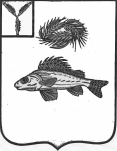 СОВЕТ НОВОКРАСНЯНСКОГОМУНИЦИПАЛЬНОГО ОБРАЗОВАНИЯ ЕРШОВСКОГО  РАЙОНА  САРАТОВСКОЙ ОБЛАСТИРЕШЕНИЕот   03.10.2022 года                                                                        №11-20«О внесении изменения в решение № 86-155 от 27.02.2018 г.» Руководствуясь ст. 86, 163 Бюджетного кодекса Российской Федерации, ст.53 Федерального закона № 131-ФЗ «Об общих принципах организации местного самоуправления в Российской Федерации», Уставом Новокраснянского муниципального образования, Постановлением от 07.10.2022 г. № 976-П, Совет Новокраснянского муниципального образования  РЕШИЛ:   Внести изменения в Приложение №2 решения Совета Новокраснянского МО №86-155 от 27.02.2018 г. «Об утверждении перечня должностей и Положения «Об оплате труда работников, замещающих должности, не отнесенные к муниципальным должностям и осуществляющих техническое обеспечение органов местного самоуправления Новокраснянского муниципального образования»  Приложение к Положению изложить в следующей редакции:           Размеры должностных окладов работников администрации                 Новокраснянского МО Ершовского района Саратовской области   Настоящее Решение подлежит обнародованию и размещению на официальном сайте   администрации Ершовского муниципального района в сети «Интернет» и распространяется на правоотношения, возникшие с 01 октября 2022 года. Глава	 Новокраснянскогомуниципального образования	                 	Е.Ю. Кузнецова№ п/пНаименование должностиОклад(рублей)1.Инспектор по работе с населением6269,002.Инспектор военно- учетного стола (ВУС)1702,00